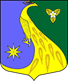 Ленинградская областьЛужский муниципальный районАдминистрация Скребловского сельского поселенияПОСТАНОВЛЕНИЕот 01 ноября 2021 года   			   № 361О внесении изменений в постановление от 14.08.2019 № 311 «Об утверждении административного регламента по предоставлению муниципальной услуги «Принятие граждан на учет в качестве нуждающихся в жилых помещениях, предоставляемых по договорам социального найма»В соответствии с Федеральным законом от 06.10.2003 № 131-ФЗ «Об общих принципах организации местного самоуправления в Российской Федерации», Федеральным законом от 27.07.2010 № 210-ФЗ «Об организации предоставления государственных и муниципальных услуг», постановлением Правительства Российской Федерации от 11.11.2005 № 679 «О Порядке разработки и утверждения административных регламентов исполнения государственных функций (предоставления государственных услуг)», протестом Лужской городской прокуратуры от 27.10.2021 № 7-145-2021  администрация Скребловского сельского поселения Лужского муниципального района  Ленинградской области ПОСТАНОВЛЯЕТ:Внести в административный регламент по предоставления муниципальной услуги «Принятие граждан на учет в качестве нуждающихся в жилых помещениях, предоставляемых по договорам социального найма» (далее – Административный регламент), изменения следующего содержания: Абзац 7 п. 2.6 Административного регламента изложить в следующей редакции:«справка о регистрации по месту жительства (форма № 9), в том числе справка о регистрации по месту жительства (форма № 9) по предыдущему месту жительства, если срок регистрации по месту жительства менее 5 лет (с 1 января 2015 года предоставляется заявителем, если указанные сведения находятся в распоряжении организаций, не подведомственных органам местного самоуправления)». Абзац 6 п. 3.1.1 Административного регламента изложить в следующей редакции:«Заявителю должностным лицом, принявшим представленные документы, выдается расписка в получении документов с указанием их перечня и даты получения, фамилии и должности принявшего документы должностного лица, а также с указанием перечня документов, которые будут получены по межведомственным запросам. Датой получения документов считаются дата представления полного комплекта документов».Внесенные изменения отобразить в реестре государственных услуг.Настоящее постановление вступает в силу с момента его официального опубликования.Контроль за исполнением настоящего постановления оставляю за собой.Глава администрацииСкребловского сельского поселения                            		                 Е. А. Шустрова